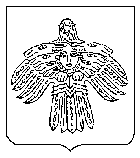 Об установлении категории земель и установлении вида разрешенного использования земельным участкам, расположенным по адресу: Российская Федерация, Республика Коми, городской округ Ухта, территория Доманик-Ёль СНТ Парма, в кадастровом квартале 11:20:0402013, образуемым в ходе выполнения комплексных кадастровых работРуководствуясь подпунктом 43 пункта 1 статьи 16 Федерального закона от 06.10.2003 № 131-ФЗ «Об общих принципах организации местного самоуправления в Российской Федерации», подпунктом 8 пункта 1 статьи 1, статьей 7 Земельного кодекса Российской Федерации, пунктом 2 статьи 42.1 Федерального закона от 24.07.2007 №  221-ФЗ  «О кадастровой деятельности», администрация постановляет:1. Установить образуемым земельным участкам территории Доманик-Ёль СНТ Парма в  кадастровом квартале 11:20:0402013, указанным в приложении к настоящему постановлению, категорию земель – земли сельскохозяйственного назначения. 2. Установить образуемым земельным участкам, расположенным в территориальной зоне – зона садоводческих, огороднических и дачных некоммерческих объединений граждан (СХЗ 803) вид разрешенного использования, в соответствии с приложением к настоящему постановлению. 3. Обеспечить внесение сведений в Единый государственный реестр недвижимости.4. Настоящее постановление вступает в силу со дня его принятия и подлежит официальному опубликованию.5. Контроль за исполнением настоящего постановления возложить на первого заместителя руководителя  администрации МОГО «Ухта».И.о. главы МОГО «Ухта» - руководителя администрации МОГО «Ухта»                                                       П.П. АртемьевПриложение к постановлениюадминистрации МОГО «Ухта»от 03 августа 2022 г. № 1645Об установлении категории земель  и установлении вида разрешенного использования земельным участкам, расположенным по адресу: Российская Федерация, Республика Коми, городской округ Ухта, город Ухта, территория Доманик-Ёль СНТ Парма, в  кадастровом квартале 11:20:0402013, образуемым в ходе выполнения комплексных кадастровых работ2345_______________________АДМИНИСТРАЦИЯМУНИЦИПАЛЬНОГО ОБРАЗОВАНИЯГОРОДСКОГО ОКРУГА«УХТА»АДМИНИСТРАЦИЯМУНИЦИПАЛЬНОГО ОБРАЗОВАНИЯГОРОДСКОГО ОКРУГА«УХТА»«УХТА»КАР  КЫТШЛÖНМУНИЦИПАЛЬНÖЙ  ЮКÖНСААДМИНИСТРАЦИЯ«УХТА»КАР  КЫТШЛÖНМУНИЦИПАЛЬНÖЙ  ЮКÖНСААДМИНИСТРАЦИЯ«УХТА»КАР  КЫТШЛÖНМУНИЦИПАЛЬНÖЙ  ЮКÖНСААДМИНИСТРАЦИЯ«УХТА»КАР  КЫТШЛÖНМУНИЦИПАЛЬНÖЙ  ЮКÖНСААДМИНИСТРАЦИЯПОСТАНОВЛЕНИЕШУÖМПОСТАНОВЛЕНИЕШУÖМПОСТАНОВЛЕНИЕШУÖМПОСТАНОВЛЕНИЕШУÖМПОСТАНОВЛЕНИЕШУÖМПОСТАНОВЛЕНИЕШУÖМПОСТАНОВЛЕНИЕШУÖМ03 августа 2022 г.№1645г.Ухта,  Республика Коми  №/№ п/пОбразуемый земельный участок Адрес Вид разрешенного использования образуемого земельного участка11:20:0402013:ЗУ1Российская Федерация, Республика Коми, городской округ Ухта, территория Доманик-Ёль СНТ Парма, земельный участок 1Ведение садоводства11:20:0402013:ЗУ2Российская Федерация, Республика Коми, городской округ Ухта, территория Доманик-Ёль СНТ Парма, земельный участок 2Ведение садоводства11:20:0402013:ЗУ3Российская Федерация, Республика Коми, городской округ Ухта, территория Доманик-Ёль СНТ Парма, земельный участок 5Ведение садоводства11:20:0402013:ЗУ4Российская Федерация, Республика Коми, городской округ Ухта, территория Доманик-Ёль СНТ Парма, земельный участок 6Ведение садоводства11:20:0402013:ЗУ5Российская Федерация, Республика Коми, городской округ Ухта, территория Доманик-Ёль СНТ Парма, земельный участок 7Ведение садоводства11:20:0402013:ЗУ6Российская Федерация, Республика Коми, городской округ Ухта, территория Доманик-Ёль СНТ Парма, земельный участок 8Ведение садоводства11:20:0402013:ЗУ7Российская Федерация, Республика Коми, городской округ Ухта, территория Доманик-Ёль СНТ Парма, земельный участок 14Ведение садоводства11:20:0402013:ЗУ8Российская Федерация, Республика Коми, городской округ Ухта, территория Доманик-Ёль СНТ Парма, земельный участок 15Ведение садоводства11:20:0402013:ЗУ9Российская Федерация, Республика Коми, городской округ Ухта, территория Доманик-Ёль СНТ Парма, земельный участок 16Ведение садоводства11:20:0402013:ЗУ10Российская Федерация, Республика Коми, городской округ Ухта, территория Доманик-Ёль СНТ Парма, земельный участок 19Ведение садоводства11:20:0402013:ЗУ11Российская Федерация, Республика Коми, городской округ Ухта, территория Доманик-Ёль СНТ Парма, земельный участок 21Ведение садоводства11:20:0402013:ЗУ12Российская Федерация, Республика Коми, городской округ Ухта, территория Доманик-Ёль СНТ Парма, земельный участок 25Ведение садоводства11:20:0402013:ЗУ13Российская Федерация, Республика Коми, городской округ Ухта, территория Доманик-Ёль СНТ Парма, земельный участок 26Ведение садоводства11:20:0402013:ЗУ14Российская Федерация, Республика Коми, городской округ Ухта, территория Доманик-Ёль СНТ Парма, земельный участок 27Ведение садоводства11:20:0402013:ЗУ15Российская Федерация, Республика Коми, городской округ Ухта, территория Доманик-Ёль СНТ Парма, земельный участок 28Ведение садоводства11:20:0402013:ЗУ16Российская Федерация, Республика Коми, городской округ Ухта, территория Доманик-Ёль СНТ Парма, земельный участок 29Ведение садоводства11:20:0402013:ЗУ53Российская Федерация, Республика Коми, городской округ Ухта, территория Доманик-Ёль СНТ Парма, земельный участок 33Ведение садоводства11:20:0402013:ЗУ54Российская Федерация, Республика Коми, городской округ Ухта, территория Доманик-Ёль СНТ Парма, земельный участок 34Ведение садоводства11:20:0402013:55Российская Федерация, Республика Коми, городской округ Ухта, территория Доманик-Ёль СНТ Парма, земельный участок 35Ведение садоводства11:20:0402013:ЗУ56Российская Федерация, Республика Коми, городской округ Ухта, территория Доманик-Ёль СНТ Парма, земельный участок 37Ведение садоводства11:20:0402013:ЗУ18Российская Федерация, Республика Коми, городской округ Ухта, территория Доманик-Ёль СНТ Парма, земельный участок 40Ведение садоводства11:20:0402013:ЗУ19Российская Федерация, Республика Коми, городской округ Ухта, территория Доманик-Ёль СНТ Парма, земельный участок 48Ведение садоводства11:20:0402013:ЗУ20Российская Федерация, Республика Коми, городской округ Ухта, территория Доманик-Ёль СНТ Парма, земельный участок 51Ведение садоводства11:20:0402013:ЗУ21Российская Федерация, Республика Коми, городской округ Ухта, территория Доманик-Ёль СНТ Парма, земельный участок 52Ведение садоводства11:20:0402013:ЗУ22Российская Федерация, Республика Коми, городской округ Ухта, территория Доманик-Ёль СНТ Парма, земельный участок 54Ведение садоводства11:20:0402013:ЗУ23Российская Федерация, Республика Коми, городской округ Ухта, территория Доманик-Ёль СНТ Парма, земельный участок 55Ведение садоводства11:20:0402013:ЗУ24Российская Федерация, Республика Коми, городской округ Ухта, территория Доманик-Ёль СНТ Парма, земельный участок 56Ведение садоводства11:20:0402013:ЗУ25Российская Федерация, Республика Коми, городской округ Ухта, территория Доманик-Ёль СНТ Парма, земельный участок 57Ведение садоводства11:20:0402013:ЗУ26Российская Федерация, Республика Коми, городской округ Ухта, территория Доманик-Ёль СНТ Парма, земельный участок 58Ведение садоводства11:20:0402013:ЗУ27Российская Федерация, Республика Коми, городской округ Ухта, территория Доманик-Ёль СНТ Парма, земельный участок 59Ведение садоводства11:20:0402013:ЗУ28Российская Федерация, Республика Коми, городской округ Ухта, территория Доманик-Ёль СНТ Парма, земельный участок 62Ведение садоводства11:20:0402013:ЗУ29Российская Федерация, Республика Коми, городской округ Ухта, территория Доманик-Ёль СНТ Парма, земельный участок 64Ведение садоводства11:20:0402013:ЗУ30Российская Федерация, Республика Коми, городской округ Ухта, территория Доманик-Ёль СНТ Парма, земельный участок 65Ведение садоводства11:20:0402013:ЗУ31Российская Федерация, Республика Коми, городской округ Ухта, территория Доманик-Ёль СНТ Парма, земельный участок 66Ведение садоводства11:20:0402013:ЗУ32Российская Федерация, Республика Коми, городской округ Ухта, территория Доманик-Ёль СНТ Парма, земельный участок 68Ведение садоводства11:20:0402013:ЗУ33Российская Федерация, Республика Коми, городской округ Ухта, территория Доманик-Ёль СНТ Парма, земельный участок 69Ведение садоводства11:20:0402013:ЗУ34Российская Федерация, Республика Коми, городской округ Ухта, территория Доманик-Ёль СНТ Парма, земельный участок 70Ведение садоводства11:20:0402013:ЗУ35Российская Федерация, Республика Коми, городской округ Ухта, территория Доманик-Ёль СНТ Парма, земельный участок 72Ведение садоводства11:20:0402013:ЗУ36Российская Федерация, Республика Коми, городской округ Ухта, территория Доманик-Ёль СНТ Парма, земельный участок 75Ведение садоводства11:20:0402013:ЗУ37Российская Федерация, Республика Коми, городской округ Ухта, территория Доманик-Ёль СНТ Парма, земельный участок 77Ведение садоводства11:20:0402013:ЗУ38Российская Федерация, Республика Коми, городской округ Ухта, территория Доманик-Ёль СНТ Парма, земельный участок 80Ведение садоводства11:20:0402013:ЗУ39Российская Федерация, Республика Коми, городской округ Ухта, территория Доманик-Ёль СНТ Парма, земельный участок 83Ведение садоводства11:20:0402013:ЗУ40Российская Федерация, Республика Коми, городской округ Ухта, территория Доманик-Ёль СНТ Парма, земельный участок 84Ведение садоводства11:20:0402013:ЗУ41Российская Федерация, Республика Коми, городской округ Ухта, территория Доманик-Ёль СНТ Парма, земельный участок 85Ведение садоводства11:20:0402013:ЗУ42Российская Федерация, Республика Коми, городской округ Ухта, территория Доманик-Ёль СНТ Парма, земельный участок 87Ведение садоводства11:20:0402013:ЗУ43Российская Федерация, Республика Коми, городской округ Ухта, территория Доманик-Ёль СНТ Парма, земельный участок 88Ведение садоводства11:20:0402013:ЗУ44Российская Федерация, Республика Коми, городской округ Ухта, территория Доманик-Ёль СНТ Парма, земельный участок 89Ведение садоводства11:20:0402013:ЗУ45Российская Федерация, Республика Коми, городской округ Ухта, территория Доманик-Ёль СНТ Парма, земельный участок 90Ведение садоводства11:20:0402013:ЗУ46Российская Федерация, Республика Коми, городской округ Ухта, территория Доманик-Ёль СНТ Парма, земельный участок 96Ведение садоводства11:20:0402013:ЗУ49Российская Федерация, Республика Коми, городской округ Ухта, территория Доманик-Ёль СНТ Парма, земельный участок 102Ведение садоводства11:20:0402013:ЗУ48Российская Федерация, Республика Коми, городской округ Ухта, территория Доманик-Ёль СНТ Парма, земельный участок 103Ведение садоводства11:20:0402013:ЗУ47Российская Федерация, Республика Коми, городской округ Ухта, территория Доманик-Ёль СНТ Парма, земельный участок 104Ведение садоводства11:20:0402013:ЗУ50Российская Федерация, Республика Коми, городской округ Ухта, территория Доманик-Ёль СНТ Парма, земельный участок 105Ведение садоводства11:20:0402013:ЗУ51Российская Федерация, Республика Коми, городской округ Ухта, территория Доманик-Ёль СНТ Парма, земельный участок 106Ведение садоводства11:20:0402013:ЗУ52Российская Федерация, Республика Коми, городской округ Ухта, территория Доманик-Ёль СНТ Парма, земельный участок 108Ведение садоводства11:20:0402013:ЗУ57Российская Федерация, Республика Коми, городской округ Ухта, территория Доманик-Ёль СНТ Парма, земельный участок 200Земельные участки общего назначения